O B E C   S T R O Č Í N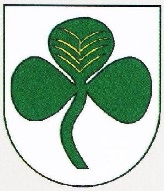 V Š E O B E C N E   Z Á V A Z N É   N A R I A D E N I EO b c e   S T R O Č Í NČ. 3/2019o výške príspevku zákonného zástupcu dieťaťa na čiastočnú úhradu nákladov v školských zariadeniach zriadenýchObcou StročínObec Stročín v súlade s § 96 zákona č. 369/1990 Zb. o obecnom zriadení v znení neskorších predpisov, v zmysle § 28m §49, §114 a §140 zákona č. 245/2008Z. z. o výchove a vzdelávaní (školský zákon) v znení neskorších predpisov a o zmene a doplnení niektorých zákonov a v zmysle § 6 zákona č. 596/2003 Z. z. o štátnej správe v školstve a o školskej samospráve a o zmene a doplnení niektorých zákonov v znení neskorších predpisov vydáva toto všeobecne záväzné nariadenie.Čl. IZákladné ustanovenia(1)  Obec Stročín je zriaďovateľom Materskej školy so sídlom Stročín 37, 089 01 Svidník. Obecné zastupiteľstvo v Stročíne v súlade s § 6 zákona č. 369/1990 Zb. o obecnom zriadení v z. n. p. a v nadväznosti na zákon č. 245/2008 Z. z. o výchove a vzdelávaní (školský zákon) a o zmene a doplnení niektorých zákonov určuje príspevok zákonných zástupcov za pobyt dieťaťa v školských zariadeniach ako aj príspevok na čiastočnú úhradu nákladov na nákup potravín podľa vekových kategórii stravníkov.(2) Všeobecné záväzné nariadenie sa vydáva pre školské zariadenia, ktorých 	   ......zriaďovateľom je Obec Stročín:Materská školaŠkolská jedáleň(3)  Toto všeobecne záväzné nariadenie (ďalej len „VZN“) určuje:výšku príspevku zákonného zástupcu na čiastočnú úhradu výdavkov za pobyt dieťaťa v materskej škole,príspevok, ktorý uhrádza zákonný zástupca dieťaťa v školskej jedálni vo výške nákladov na nákup potravín podľa vekových kategórií stravníkov a režijný príspevok.                                                       Čl. II                                              Materská škola(1) Obec Stročín  u r č u j e v zmysle zákona § 28 školského zákona výšku mesačného príspevku:            a) za pobyt dieťaťa v materskej škole prispieva zákonný zástupca dieťaťa na   ..................čiastočnú úhradu výdavkov materskej školy mesačne na jedno dieťa sumou 3,32 €, ..................z toho obec prispieva na toto dieťa sumou 1,66 € a zákonný zástupca dieťaťa 	      zaplatí sumu 1,66 €.             b) príspevok na úhradu výdavkov za pobyt dieťaťa v materskej škole sa 	uhrádza .................vopred do 10. dňa v kalendárnom mesiaci.(2)  Výška príspevku zákonného zástupcu za pobyt dieťaťa v materskej škole sa určuje na mesiac. Pri výpočte výšky príspevku sa neprihliada na kalendárne dni neprítomnosti dieťaťa, štátne sviatky, školské voľná a školské prázdniny, ktoré sú v termíne od 1.9. do 30.6. školského roka.(3) Príspevok podľa ods. 1) sa v materskej škole v súlade s § 28 ods. 7 a 8 školského zákona neuhrádza za dieťa:ktoré má jeden rok pred plnením povinnej školskej dochádzky,ak zákonný zástupca žiaka predloží riaditeľovi materskej školy doklad o tom, že je poberateľom dávky v hmotnej núdzi a príspevkov k dávke v hmotnej núdzi podľa osobitného predpisu, ktoré má prerušenú dochádzku do materskej školy na viac ako 30 po sebe nasledujúcich kalendárnych dní z dôvodu choroby alebo rodinných dôvodov preukázateľným spôsobom,ktoré je umiestnené v materskej škole na základe rozhodnutia súdu.                                                       Čl. INI                                   Školská jedáleň      Školská jedáleň pri materskej škole, ktorej zriaďovateľom je obec Stročín poskytuje stravovanie podľa odporúčaných výživových dávok, materiálno-spotrebných noriem a receptúr pre školské stravovanie podľa vekových skupín stravníkov vydaných Ministerstvom školstva, vedy, výskumu a športu SR pre:deti materských škôl,zamestnancov materskej školy,iné fyzické osoby so súhlasom zriaďovateľa.(1) Zákonný zástupca dieťaťa uhradí príspevok vo výške nákladov na nákup potravín na jedno jedlo a podľa vekových kategórií stravníkov v súlade s finančnými pásmami určenými Ministerstvom školstva bez úhrady režijných nákladov na výrobu a výdaj jedál a nápojov.(2) Výšku príspevku na úhradu nákladov spojených s nákupom potravín na jedno jedlo, ktorý uhrádza  zákonný zástupca dieťaťa alebo dospelý stravník školskej jedálne, stanovuje obec v súlade s 1. finančným pásmom takto:Stravník MŠ vo veku 2-5 rokovDesiata	                                              0,34 €Obed		                                              0,80 €		 Stravník uhradí : 1,37 €Olovrant	                                              0,23 €Stravník MŠ vo veku 2-5 rokov – HN/ predškolákDesiata	                                               0,34 €Obed		                                               0,80 €               Stravník uhradí : 0,17 € Olovrant	                                               0,23 €Dotácia na stravu z ÚPSVaR                        1,20 €Dospelý stravník – zamestnanecObed						1,26 €Príspevok obce SF				0,27 €              Stravník uhradí : 0,99 €Príspevok obce – réžia			1,28 €				Dospelý stravník - dôchodca	Obed						1,26 €Réžia						0,70 €	 	Stravník uhradí : 1,96 €Príspevok obce – réžia			0,58 €(3) Pri stanovení finančného pásma na nákup potravín  na jedno jedlo  sa určuje jednotné finančné pásmo pre stravníkov všetkých vekových kategórií vrátane dospelých stravníkov (zamestnanci a iné fyzické osoby) okrem stravníkov s diétnym stravovaním a žiakov športových škôl.(4) Výška príspevku zákonného zástupcu za stravu s úhradou režijných nákladov na výrobu, výdaj jedál a nápojov je určená na deň. Pri vyúčtovaní poplatku sa postupuje nasledovne :    počet prihlásených dní na stravu x sadzba príspevku.(5) Príspevok na obed neuhradí rodič za dieťa, ktoré spĺňa podmienky uvedené v § 4 ods.  3 zákona č. 544/2010 Z. z. o dotáciách v pôsobnosti Ministerstva práce, sociálnych vecí a rodiny SR a zriaďovateľovi školskej jedálne bola v zmysle citovaného zákona poskytnutá dotácia. (6) Veľkosť porcie jedla je daná vekovou kategóriou stravníka podľa zákonných výživových dávok.(7) Veľkosť porcie dospelej osoby, t. j.: zamestnanca školského zariadenia v zriaďovateľskej pôsobnosti obce Stročín ako i veľkosť porcie cudzieho stravníka je zhodná s normou stravníka vo veku 15 – 19 rokov. Školská jedáleň neposkytuje stravu v reštauračných normách.(8) V zmysle zákona § 140 a § 141 školského zákona prispieva dospelá osoba na úplnú úhradu nákladov vo výške nákladov na nákup potravín a réžie. (9) Úhrada zákonného zástupcu dieťaťa materskej školy, ktoré je mladšie, ako posledný ročník pred plnením povinnej školskej dochádzky /predškolák/ a dieťaťa v hmotnej núdzi poskytnuté stravovanie v zariadení školského stravovania sa znižuje o poskytnutú dotáciu k stravovacím návykom o 1,20 € za každý deň, v ktorom sa dieťa zúčastní výchovno-vzdelávacieho procesu v materskej škole a odoberie stravu.(10) Dospelá osoba /stravník/ dôchodca uhrádza za jedno hlavné jedlo poplatok, ktorý sa skladá z príspevku vo výške nákladov na nákup potravín podľa vekovej kategórie 15 -19 ročných a režijných nákladov. Úhrada za jedno hlavné jedlo za dospelú osobu – zamestnanca školy sa realizuje podľa ZP.(11) Príspevok na stravu sa zníži len v prípade, ak o to písomne požiada zákonný zástupca dieťaťa a predloží doklad o tom, že je poberateľom dávky v hmotnej núdzi a príspevkov k dávke v hmotnej núdzi.(12) Zákonný zástupca dieťaťa uhradí stravu najneskôr do 15. dňa príslušného kalendárneho mesiaca.(13) V prípade neprítomnosti dieťaťa v materskej škole je povinnosťou zákonného zástupcu odhlásiť dieťa zo stravy najneskôr do 8.30 hod. v danom stravovacom dni. Za neodhlásenú stravu sa dotácia k stravovacím návykom neposkytuje, zákonný zástupca je povinný za včas neodhlásenú stravu uhradiť príspevok na nákup potravín v plnej výške.(14) Výšku príspevku na úhradu nákladov v školskej jedálni a podmienky úhrady pre zamestnancov školy a školského zariadenia a pre iné fyzické osoby, určí riaditeľ školy.					          Čl. IV				         Záverečné ustanovenia(1) Toto VZN Obce Stročín č. 3/2019 schválené Zastupiteľstvom Obce Stročín dňa  .......29.07.2019  uznesením č. 59/07/2019 a nadobúda účinnosť dňom 15.08.2019.(2) Všeobecne záväzné nariadenie nadobúda účinnosť dňom  15.08.2019. 										Tibor Sluťak									            starosta obceNávrh VZN vyvesený na úradnej tabuli v obci Stročín dňa:  08.07.2019VZN schválené obecným zastupiteľstvom dňa: 29.07.2019VZN vyvesené na úradnej tabuli v obci Stročín dňa: 30.07.2019